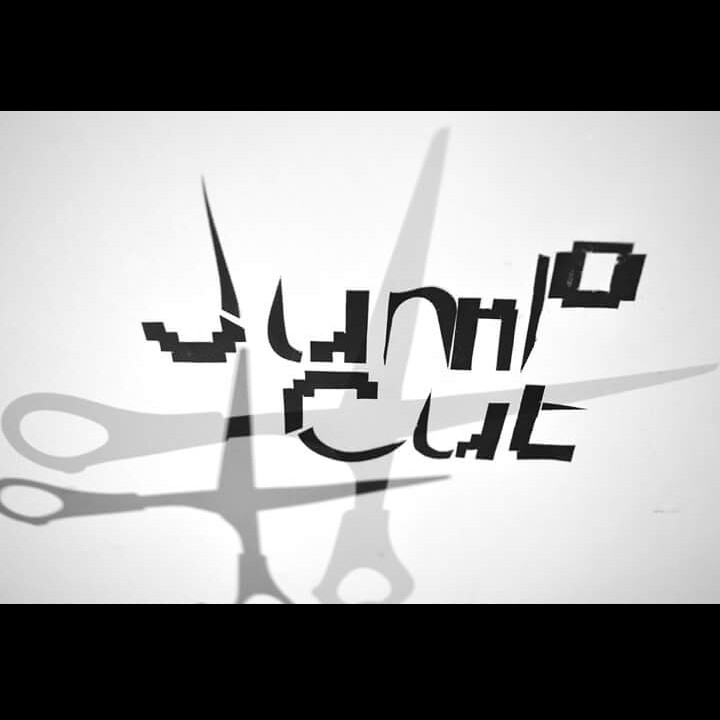 Set ManagementSet ManagementSet ManagementSet ManagementSet ManagementProduction: Username Production: Username Production: Username Production: Username Production: Username Designer Documentation Completed By (Set, Costume and Props): Rosalie Chase Designer Documentation Completed By (Set, Costume and Props): Rosalie Chase Designer Documentation Completed By (Set, Costume and Props): Rosalie Chase Designer Documentation Completed By (Set, Costume and Props): Rosalie Chase Designer Documentation Completed By (Set, Costume and Props): Rosalie Chase SetWhen UsedWhen UsedFreeBorrowBuyDate UsedProjector Screen 1Throughout the piece. Throughout the piece. /Lincoln Performing Arts Centre/19/05/2015Projector Screen 2Throughout the piece.Throughout the piece./Lincoln Performing Arts Centre/19/05/2015TV Monitor 1Throughout the piece.Throughout the piece./Lincoln Performing Arts Centre/19/05/2015TV Monitor 2Throughout the piece.Throughout the piece./Lincoln Performing Arts Centre/19/05/2015TV Monitor Stand 1Throughout the piece.Throughout the piece./ Lincoln Performing Arts Centre/19/05/2015TV Monitor Stand 2Throughout the piece.Throughout the piece./Lincoln Performing Arts Centre/19/05/2015Clothing Rail 1Throughout the piece.Throughout the piece./Lincoln Performing Arts Centre/19/05/2015Clothing Rail 2Throughout the piece.Throughout the piece./Lincoln Performing Arts Centre/19/05/2015Mannequin Throughout the piece.Throughout the piece./School of Architecture and Design/19/05/2015Tripod StandThroughout the piece.Throughout the piece./Lincoln Performing Arts Centre/19/05/2015Hand-held Camera Throughout the piece.Throughout the piece./Lincoln Performing Arts Centre/19/05/2015